Word Activity	Left tab at 2 inches		Right Tab at 5 inches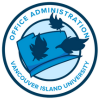 Movies & FoodMovies & FoodMovies & FoodNameFavourite MovieFavourite FoodFredStar WarsPastaJaneCasablancaCandy